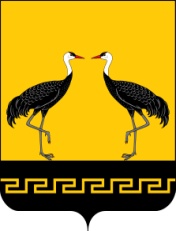 ПОСТАНОВЛЕНИЕ23 августа 2022г.                                                                                                    №7у. Бом   О внесении изменений в постановление Администрации муниципального образования сельского поселения «Бомское» от 18.02.2014г. №1 «О порядке предоставления сведений о своих расходах, а также о расходах своих супруги (супруга) и несовершеннолетних детей. В целях приведения нормативного правового акта в соответствие с нормами Федерального закона от 01.04.2022г. №90-ФЗ «О внесении изменений в отдельные законодательные акты Российской Федерации», Администрация муниципального образования сельского поселения «Бомское»                                                   Постановляет:Внести в постановление Администрации муниципального образования сельского поселения «Бомское» от 18.02.2014г. №1 «О порядке предоставления сведений о своих расходах, а также о расходах своих супруги (супруга) и несовершеннолетних детей» следующие изменения:1.1. В подпункте «г» пункта 2 Порядка после слова «организаций,» дополнить словами «цифровых финансовых активов, цифровой валюты,».            2. Обнародовать настоящее постановление путем размещения на информационных стендах поселения  и разместить на официальном сайте  Администрации муниципального образования сельского поселения «Бомское».      3. Настоящее постановление вступает в силу с момента обнародования.      4. Контроль за исполнением постановления оставляю за собой.Глава муниципального образования сельского поселения «Бомское»                                               Б.Б.Тыкшеев.АДМИНИСТРАЦИЯМУНИЦИПАЛЬНОГО ОБРАЗОВАНИЯ  «БОМСКОЕ»МУХОРШИБИРСКОГО РАЙОНА РЕСПУБЛИКИ БУРЯТИЯ(СЕЛЬСКОЕ ПОСЕЛЕНИЕ)(Администрация МО СП «Бомское») БУРЯАД РЕСПУБЛИКЫН МУХАРШЭБЭРЭЙ АЙМАГХYДƟƟ hУУРИИН«БООМОЙ»ГЭhЭНМУНИЦИПАЛЬНА БАЙГУУЛАМЖЫН ЗАХИРГААН